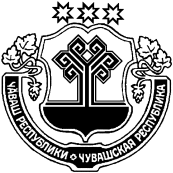 О привлечении к дисциплинарной
ответственности главу администрации Красночетайского сельского поселения Красночетайского района Чувашской Республики Волкова А.Г.Руководствуясь Гражданским Кодексом Российской Федерации, рассмотрев представление прокуратуры Красночетайского района Чувашской Республики об устранении нарушений законодательства о противодействии коррупции № 03-03-2018 от 28.12.2018г., с участием помощника прокурора Савинкиной Д.В.,
Собрание депутатов Красночетайского сельского поселения Красночетайского района решило:             1. Объявить замечание главе администрации Красночетайского сельского поселения Красночетайского района Чувашской Республики Волкову А.Г. за предоставление недостоверных сведений о доходах, расходах, об имуществе и обязательствах имущественного характера свои своей супруги и несовершеннолетних детей за отчетный 2017 год.2. Настоящее решение вступает в силу после официального опубликования в периодическом печатном издании «Вестник Красночетайского сельского поселения».Председатель Собрания депутатовКрасночетайского сельского поселения                                                  Л.А. Аргандейкин  ЧĂВАШ РЕСПУБЛИКИХĔРЛĔ ЧУТАЙ РАЙОНĔХĔРЛĔ ЧУТАЙ ЯЛ ПОСЕЛЕНИЙĚН ДЕПУТАТСЕН ПУХĂВĚ ЧУВАШСКАЯ РЕСПУБЛИКА КРАСНОЧЕТАЙСКИЙ РАЙОНСОБРАНИЕ ДЕПУТАТОВ КРАСНОЧЕТАЙСКОГО СЕЛЬСКОГО ПОСЕЛЕНИЯ ЙЫШĂНУ __________________ №Хĕрлĕ Чутай салиРЕШЕНИЕ_____________  № с. Красные Четаи